7 & 8-Framing-Balance-Positive & Negative Space INDIVIDUAL ProjectReplace the “example” pictures in this template with your 15 best F/B/+&- pix. Review your photographs with your PT members to have them help you select the best of each required photo to include in your final document. (Read the labels above the examples.)Adjust the boxes as needed to fit your photographs. ALL work must be ORIGINAL and taken for this PROJECT!SAVE AS… NAME_7_8_FBPS_ProjectUpload to “Show What You Know” OR email it to missy.green@asu.edu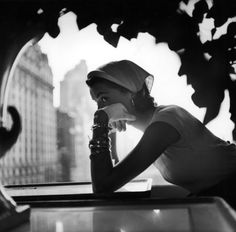 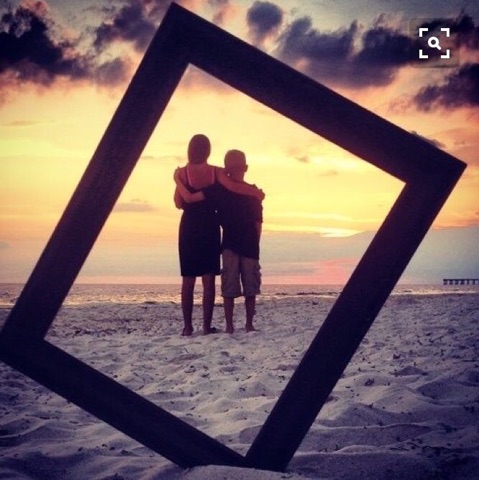 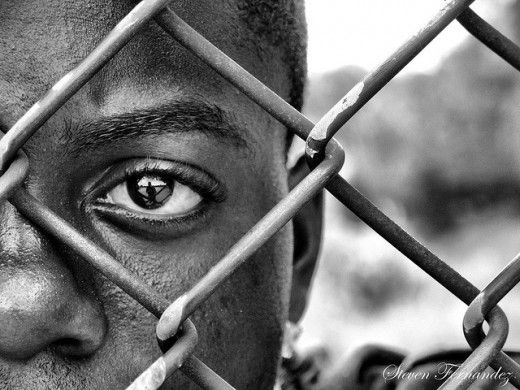 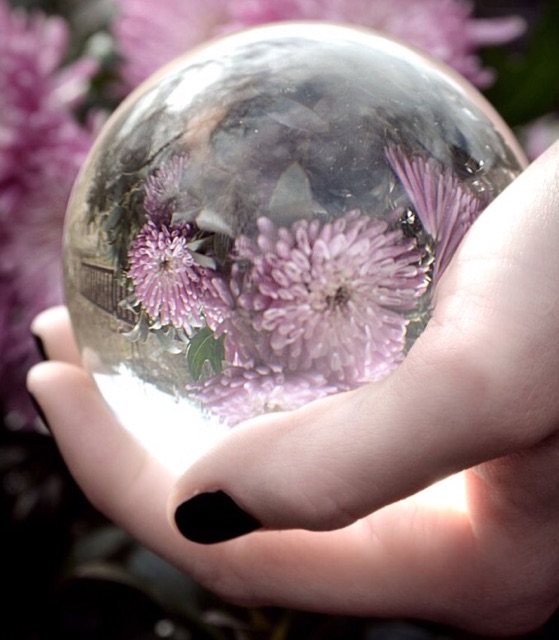 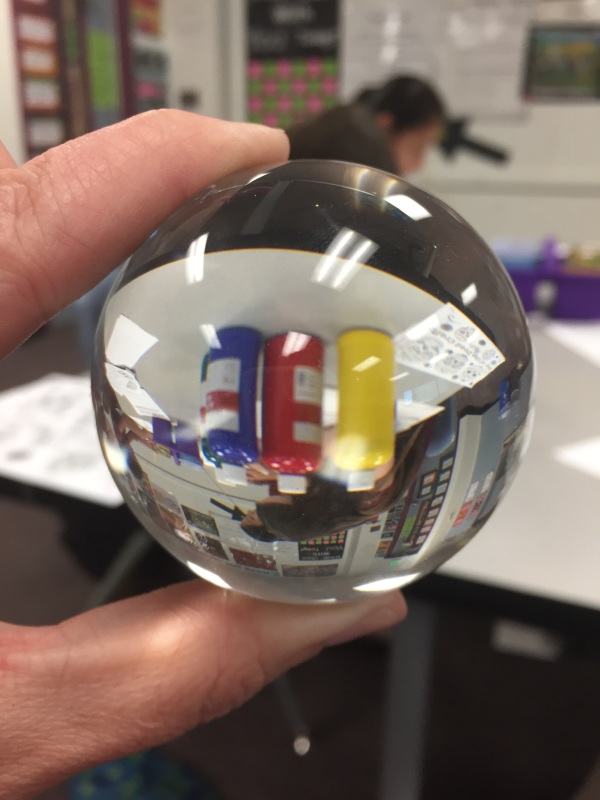 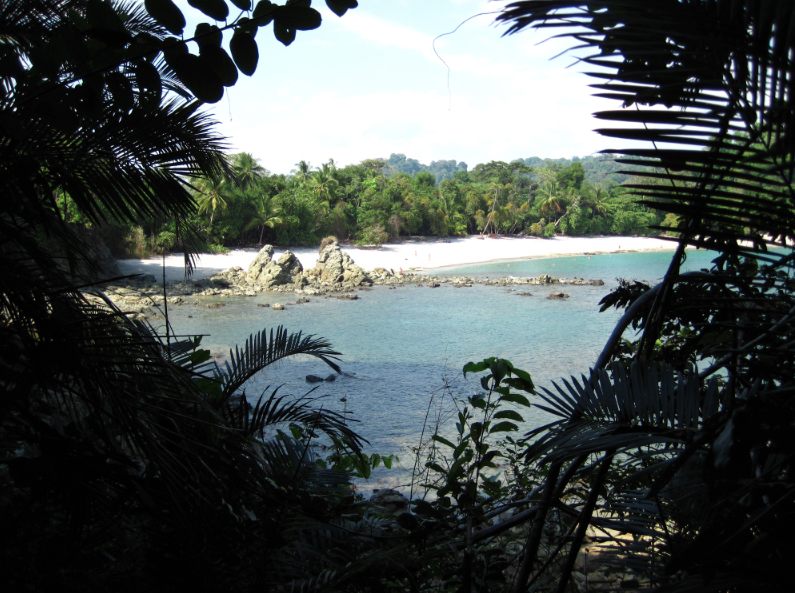 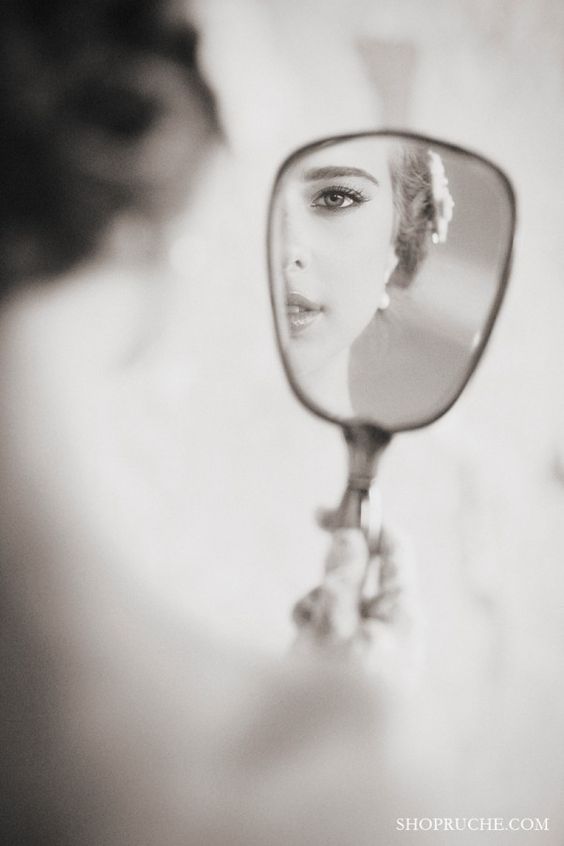 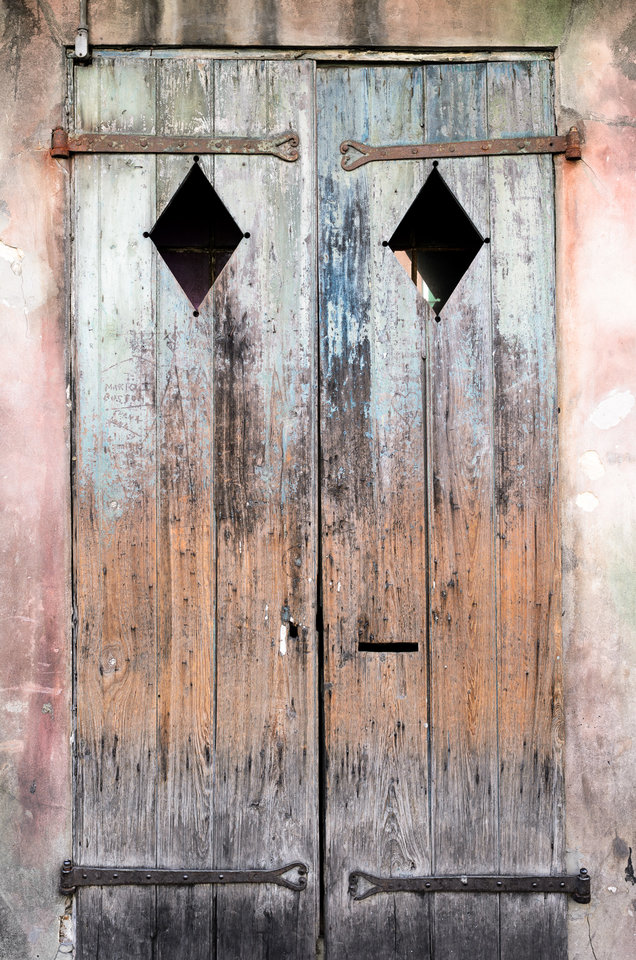 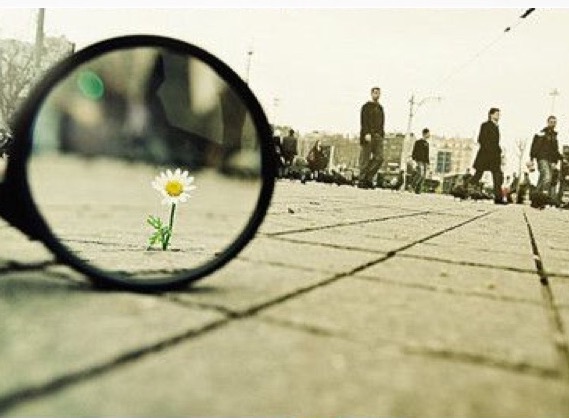 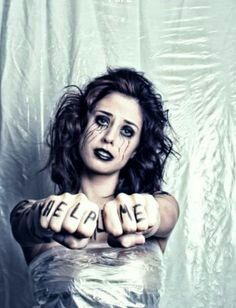 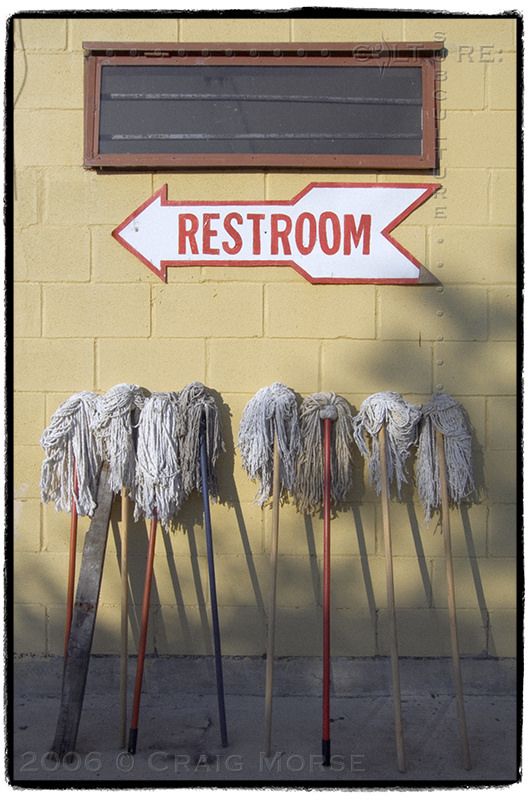 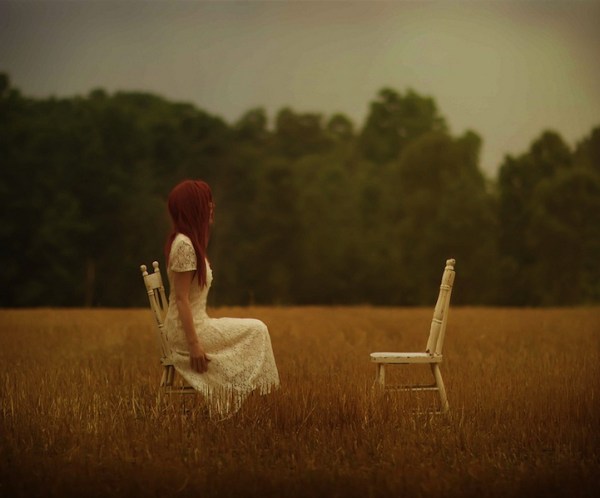 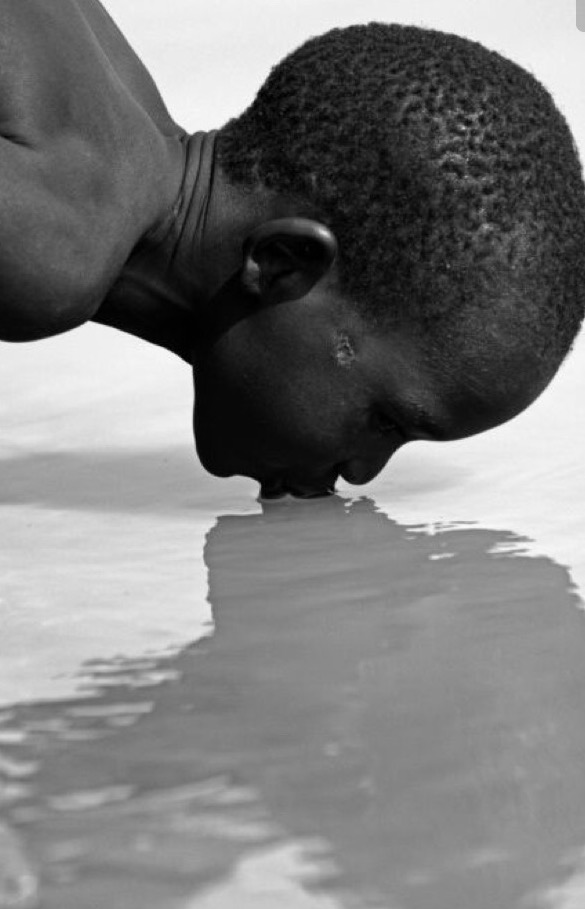 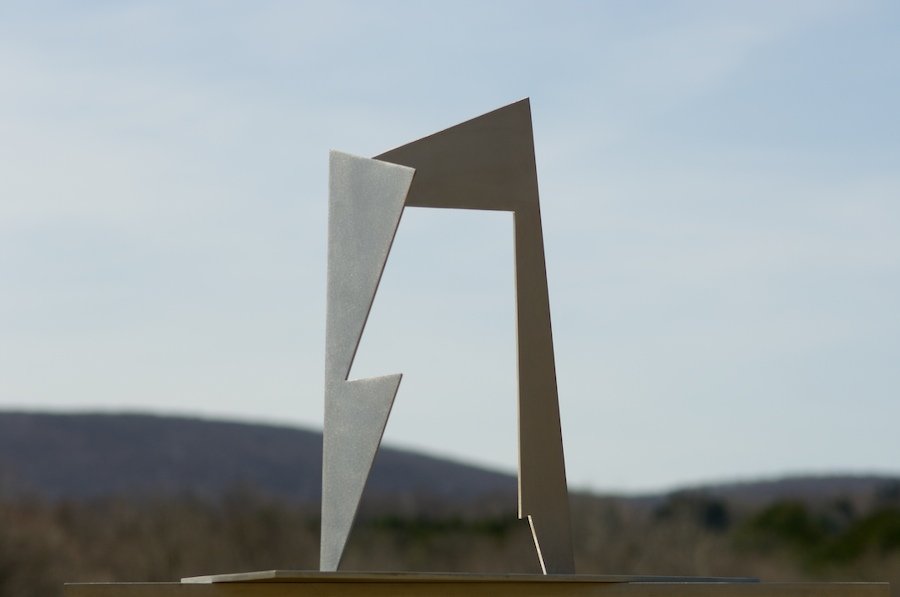 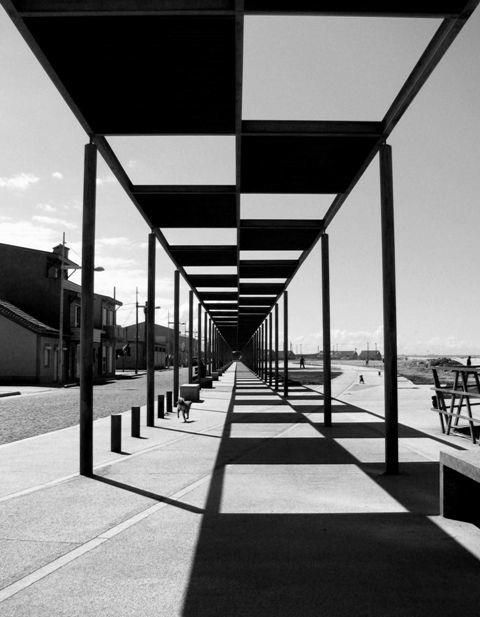 